§4712.  Gas emergency response1.  Definitions.  As used in this section, unless the context otherwise indicates, "gas explosion event" means an explosion or fire that causes property damage or personal injury and that involves natural gas or liquefied petroleum gas controlled, transported or delivered by a gas utility or a natural gas pipeline utility subject to the jurisdiction of the commission.[PL 2011, c. 27, §3 (NEW).]2.  Response.  Following a gas explosion event, the commission shall immediately contact the State Fire Marshal:A.  To confirm that the State Fire Marshal is investigating the event and securing evidence in accordance with Title 25, section 2394, subsection 1 and to coordinate the commission's activities with the State Fire Marshal's investigation; or  [PL 2011, c. 27, §3 (NEW).]B.  To confirm that the event does not warrant investigation by the State Fire Marshal pursuant to the protocol established in accordance with Title 25, section 2394, subsection 1.  [PL 2011, c. 27, §3 (NEW).][PL 2011, c. 27, §3 (NEW).]3.  Proceedings.  In any commission proceeding concerning a gas explosion event, the commission shall afford a person injured by the event or who suffered property damage in the event an opportunity to address the commission regarding the event.[PL 2011, c. 27, §3 (NEW).]4.  Compensation.  In determining pursuant to section 117 whether to apply any administrative penalties relating to the gas explosion event to benefit customers affected or potentially affected by the violation, and in determining the amount to apply, the commission shall consider documented property damages suffered by a person as a result of the event and may apply an amount to equitably compensate that person for losses not otherwise fully compensated.[PL 2011, c. 27, §3 (NEW).]SECTION HISTORYPL 2011, c. 27, §3 (NEW). The State of Maine claims a copyright in its codified statutes. If you intend to republish this material, we require that you include the following disclaimer in your publication:All copyrights and other rights to statutory text are reserved by the State of Maine. The text included in this publication reflects changes made through the First Regular and First Special Session of the 131st Maine Legislature and is current through November 1. 2023
                    . The text is subject to change without notice. It is a version that has not been officially certified by the Secretary of State. Refer to the Maine Revised Statutes Annotated and supplements for certified text.
                The Office of the Revisor of Statutes also requests that you send us one copy of any statutory publication you may produce. Our goal is not to restrict publishing activity, but to keep track of who is publishing what, to identify any needless duplication and to preserve the State's copyright rights.PLEASE NOTE: The Revisor's Office cannot perform research for or provide legal advice or interpretation of Maine law to the public. If you need legal assistance, please contact a qualified attorney.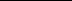 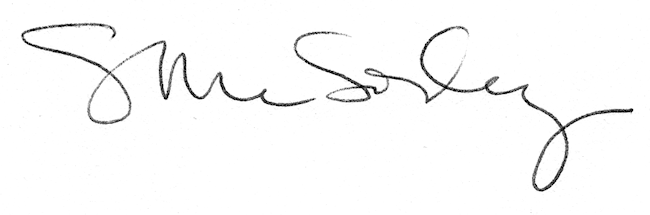 